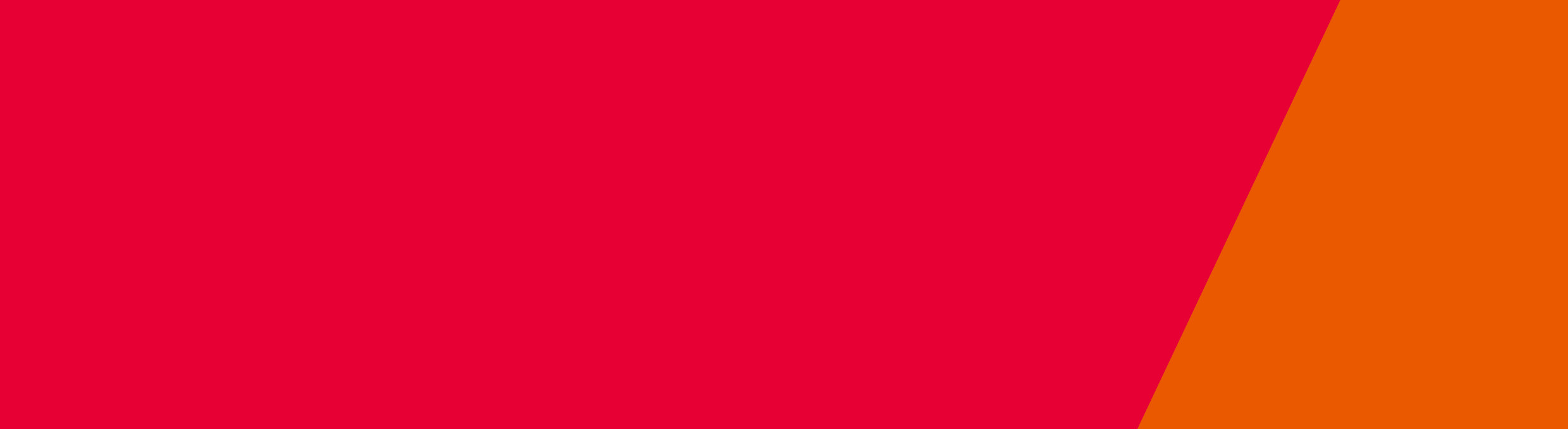 What is in-kind and voluntary supportIn-kind and voluntary support are contributions to a project other than cash money. Many projects are assisted through different groups within the community. Some support can be in-kind in nature like voluntary labour or donated goods and services.How do I calculate the value of in-kind and voluntary support?You need to explain the nature of the in-kind contribution being provided, which organisation is making the contribution and how you have calculated the value based on what it would cost if you had to pay money.  Rates for basic labouring work are normally calculated at $20 per hour while specialist contributions should be valued at $20-$45 per hour. Costings need to be based on reasonable commercial rates.A template and example of the In-Kind and Voluntary Support Pro Forma is provided on the Sport and Recreation Victoria website.Who can I contact for further information?For further information on in-kind and voluntary support, please contact your sport and recreation representative.In-kind and voluntary supportFactsheetTo receive this publication in an accessible format phone 1300 366 356 using the National Relay Service 13 36 77 if required, or email Grants Information <grantsinfo@sport.vic.gov.au>.Authorised and published by the Victorian Government, 1 Treasury Place, Melbourne.© State of Victoria, Department of Health and Human Services April 2018. Available from the Grants page on the Sport and Recreation Victoria website <http://www.sport.vic.gov.au/grants>.